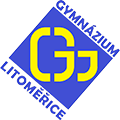 Přehled VŠ našich absolventů 2018-2019Přehled VŠ našich absolventů 2018-2019Přehled VŠ našich absolventů 2018-2019Přehled VŠ našich absolventů 2018-2019Přehled VŠ našich absolventů 2018-2019AMU1Univerzita KarlovaFilosofická1Česká zemědělská univerzita PrahaČeská zemědělská univerzita PrahaFTVS1Agrofakulta2Lékařská fakulta8Stavitelská fakulta1Matematicko-fyzikální1Provozně ekonomická1Pedagogická5Lesnická a dřevařská2Právnická3Přírodovědecká3ČVUT PrahaSociálních věd1Architektura2Biomedicínského inženýrství1Univerzita Palackého v OlomouciUniverzita Palackého v OlomouciDopravní1Pedagogická1Elektrotechnická5Právnická1Informatika3Jaderná a fyzikálně inženýrská1Univerzita PardubiceStavební inženýrství4Filosofická1Strojírenská1VŠEMasarykova univerzita v BrněFinancí a účetnictví1Filosofická 1Informatiky a statistiky1Mezinárodních vztahů1Policejní akademie1Národohospodářská1Pražská konzervatoř1VOŠPublicistika 1Technická univerzita LiberecInformační technologie1Vysoká škola chemicko -technologická1Přírodovědná2Vysoká škola kreativní komunikace1UJEPEkonomická2Vysoké učení technické BrnoVysoké učení technické BrnoFilosofická1Elektrotechnická1Pedagogická4Přírodovědecká3Zahraniční univerzity1Univerzita Hradec KrálovéZápadočeská Univerzita PlzeňZápadočeská Univerzita PlzeňPedagogická1Právnická2